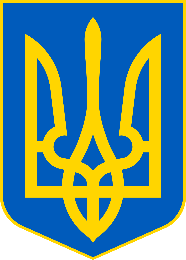 ДПС України з метою забезпечення зручності платників податків запроваджено новий сервіс «Отримання відомостей з Державного реєстру фізичних осіб – платників податків про суми виплачених доходів та отриманих податків в електронному вигляді, засвідчених кваліфікованою електронною печаткою ДПС». Скориставшись новим електронним сервісом фізична особа  - платник податків через Електронний кабінет зможе отримати відповідь на запит відомості з Державного реєстру фізичних осіб – платників податків про суми виплачених доходів та отриманих податків в електронному вигляді, засвідчені кваліфікованою електронною печаткою ДПС. Запит про суми виплачених доходів та утриманих податків може бути сформований починаючи з І кварталу 1998 року за будь-які п’ять років (запит формується поквартально, у зв’язку з чим загальна кількість кварталів, яка вказується у запиті, не повинна перевищувати 20 кварталів). Електронний документ, засвідчений кваліфікованою електронною печаткою ДПС, є аналогом паперового документа, виданого контролюючим органом. Інструкція щодо дій користувача для отримання такого електронного документа знаходиться на офіційному вебпорталі ДПС за адресою: http://tax.gov.ua у приватній частині Електронного кабінету в розділі: Допомога – ЕК для громадян – Отримання відомостей з Державного реєстру фізичних осіб осіб-платників податків. Перевірити достовірність електронного документа можна через вебпортал Центрального засвідчу вального органу в розділі: Довірчі послуги – Перевірити підпис за посиланням http://czo.gov.ua/verife. Одержувач документа отримує можливість ідентифікувати підпис документа та перевірити цілісність електронного документа. Спілкуйся з Податковою службою дистанційно за допомогою сервісу «InfoTAX» https://t.me/infoTAXbotПідписатись на телеграм-канал ДПС  https://t.me/tax_gov_ua